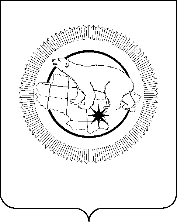 ГУБЕРНАТОР  ЧУКОТСКОГО  АВТОНОМНОГО  ОКРУГАР А С П О Р Я Ж Е Н И ЕВ целях реализации подпункта 4.2 вопроса 1 Протокола заочного заседания Комиссии по координации работы по противодействию коррупции в Чукотском автономном округе от 5 июня 2023 года:1. Утвердить Порядок проведения оценки эффективности деятельности органов исполнительной власти и органов местного самоуправления Чукотского автономного округа по размещению и наполнению подразделов, посвященных вопросам противодействия коррупции, официальных сайтов, согласно приложению к настоящему распоряжению.2. Контроль за исполнением настоящего распоряжения возложить на Заместителя руководителя Аппарата Губернатора и Правительства, начальника Управления по профилактике коррупционных и иных правонарушений Чукотского автономного округа (Павлюкевич Е.М.).ПОРЯДОКпроведения оценки эффективности деятельности органов исполнительной власти и органов местного самоуправления Чукотского автономного округа по размещению и наполнению подразделов, посвященных вопросам противодействия коррупции, официальных сайтов	1. Настоящий Порядок определяет правила осуществления оценки эффективности деятельности органов исполнительной власти и органов местного самоуправления Чукотского автономного округа по размещению и наполнению подразделов, посвященных вопросам противодействия коррупции на официальных сайтах в соответствии с Приказом Министерства труда и социальной защиты Российской Федерации от 7 октября 2013 года 
№ 530н «О требованиях к размещению и наполнению подразделов, посвященных вопросам противодействия коррупции, официальных сайтов федеральных государственных органов, центрального банка Российской Федерации, пенсионного фонда Российской Федерации, фонда социального страхования Российской Федерации, Федерального фонда обязательного медицинского страхования, государственных корпораций (компаний), иных организаций, созданных на основании федеральных законов, и требованиях к должностям, замещение которых влечет за собой размещение сведений о доходах, расходах, об имуществе и обязательствах имущественного характера 
(далее – Приказ № 530н).2. Под оценкой эффективности деятельности органов исполнительной власти и органов местного самоуправления Чукотского автономного округа по размещению и наполнению подразделов, посвященных вопросам противодействия коррупции (далее – оценка) понимается осуществляемая Управлением по профилактике коррупционных и иных правонарушений Чукотского автономного округа деятельность по мониторингу официальных сайтов органов исполнительной власти и органов местного самоуправления Чукотского автономного округа по обеспечению размещения актуальной информации об антикоррупционной деятельности в разделе «Противодействие коррупции» с учетом требований Приказа № 530н.3. Оценка осуществляется Управлением по профилактике коррупционных и иных правонарушений Чукотского автономного округа не реже одного раза в год в соответствии с критериями оценки согласно приложению к настоящему Порядку.4. Целью проведения оценки является повышение качества и эффективности деятельности органов исполнительной власти и органов местного самоуправления Чукотского автономного округа по наполнению раздела «Противодействия коррупции» на официальных сайтах.Критерии оценки одновременно позволяют составлять рейтинг органов исполнительной власти и органов местного самоуправления по наполнению раздела «Противодействие коррупции» на официальных сайтах.5. Оценка проводится по 9 направлениям, соответствующим подразделам раздела «Противодействие коррупции» на официальных сайтах органов исполнительной власти и органов местного самоуправления Чукотского автономного округа. Итоговая оценка для составления рейтинга формируется путем суммирования полученных оценок по каждому разделу. 6. Рейтинг органов исполнительной власти и органов местного самоуправления по наполнению раздела «Противодействие коррупции» доводится до сведения руководителей органов исполнительной власти и органов местного самоуправления Чукотского автономного округа для ознакомления.7. Опыт работы органов исполнительной власти и органов местного самоуправления Чукотского автономного округа, набравших от 1000 баллов, может быть рекомендован Управлением по профилактике коррупционных и иных правонарушений Чукотского автономного округа другим органам исполнительной власти и органам местного самоуправления Чукотского автономного округа в качестве образцов лучшей практики организации работы по наполнению разделов, посвященных противодействию коррупции.8. Информация о результатах проведенной оценки по предложению Управления по профилактике коррупционных и иных правонарушений Чукотского автономного округа может быть вынесена для рассмотрения на заседании Комиссии по координации работы по противодействию коррупции в Чукотском автономном округе.ОЦЕНКА по размещению и наполнению подразделов, посвященных вопросам противодействия коррупции  официального сайта__________________________________________________________________________(наименование органа исполнительной власти, органа местного самоуправления Чукотского автономного округа)Рейтинг По размещению и наполнению раздела «Противодействие коррупции» официальных сайтов органов исполнительной власти и органов местного самоуправления Чукотского автономного округа от30 августа 2023 года№ 226-ргг. АнадырьОб утверждении Порядка проведения оценки эффективности деятельности органов исполнительной власти и органов местного самоуправления Чукотского автономного округа по размещению и наполнению подразделов, посвященных вопросам противодействия коррупции, официальных сайтовВременно исполняющий обязанностиВ.Г. КузнецовПриложениек Распоряжению ГубернатораЧукотского автономного округаот______2023 года № ___Приложениек Порядку проведения оценки эффективности деятельности органов исполнительной власти и органов местного самоуправления Чукотского автономного округа по размещению и наполнению подразделов, посвященных вопросам противодействия коррупции, официальных сайтов№п/пНаименование показателяПредмет оценкиКоличество набранных баллов попоказателю1. Оценка расположения и наполнения раздела «Противодействие коррупции»1. Оценка расположения и наполнения раздела «Противодействие коррупции»1. Оценка расположения и наполнения раздела «Противодействие коррупции»1. Оценка расположения и наполнения раздела «Противодействие коррупции»1.1.Отдельная гиперссылка на раздел «Противодействие коррупции» размещается на главной странице официального сайта, количество последовательных переходов по гиперссылке (по кратчайшей последовательности) должно быть не более одного.Число последовательных переходов по гиперссылкам, необходимое для доступа к разделу «Противодействие коррупции»:Требуется 1 переход = 100 баллов;Требуется 2 перехода = 50 баллов.1.2.В разделе «Противодействие коррупции» содержатся последовательные ссылки на подразделы, предусмотренные п. 6 Приказа             № 530нНаличие в разделе «Противодействие коррупции» подразделов, перечисленных в п. 6 Приказа № 530н:Подразделы с незаполненной информацией считаются отсутствующими;Наличие 7 подразделов = 100 баллов;Наличие 5-6 подразделов = 50 баллов;Наличие менее 5 подразделов = 0 баллов.1.2.В разделе «Противодействие коррупции» содержатся последовательные ссылки на подразделы, предусмотренные п. 6 Приказа             № 530н1.3.В разделе «Противодействие коррупции» размещены ссылки на иные подразделы:Наличие подраздела «Доклады, отчеты, статистическая информация» = 25 баллов;Наличие подраздела «Информация о среднемесячной плате руководителей, их заместителей и главных бухгалтеров государственных учреждений» = 25 баллов;Наличие подраздела «Новости» = 25 баллов;Наличие подраздела «Опрос (анкетирование) граждан с целью определения уровня коррупции» = 25 баллов.Итого:Итого:Итого:2. Оценка подраздела «Нормативные правовые и иные акты в сфере противодействия коррупции»2. Оценка подраздела «Нормативные правовые и иные акты в сфере противодействия коррупции»2. Оценка подраздела «Нормативные правовые и иные акты в сфере противодействия коррупции»2. Оценка подраздела «Нормативные правовые и иные акты в сфере противодействия коррупции»2.1.Подраздел «Нормативные правовые и иные акты в сфере противодействия коррупции» содержит список гиперссылок действующих федеральных законов, указов Президента Российской Федерации, постановлений Правительства Российской Федерации и иных нормативных правовых актов по вопросам противодействия коррупции для последовательного перехода на официальный интернет-портал правовой информации (www.pravo.gov.ru). Список гиперссылок должен быть структурирован по видам нормативных правовых актов.Наличие структурированного по видам перечня гиперссылок действующих федеральных законов, указов Президента Российской Федерации, постановлений Правительства Российской Федерации и иных нормативных правовых актов по вопросам противодействия коррупции для последовательного перехода на официальный интернет-портал правовой информации (www.pravo.gov.ru) = 100 баллов;Если список не структурирован по видам = 75 баллов;Если есть более трех нерабочих гиперссылок, гиперссылок, ведущих на другие документы = 0 баллов;Иные подходы и (или) отсутствие перечня федеральных законов, указов Президента Российской Федерации, постановлений Правительства Российской Федерации и иных нормативных правовых актов по вопросам противодействия коррупции = 0 баллов.2.2.Ссылки локальных нормативных актов (муниципальных правовых актов) должны содержать полные реквизиты акта, в том числе наименование органа, принявшего акт, дату принятия, номер, название. Акты должны размещаться в действующей редакции.Если в подразделе 2 и более акта размещены не в действующей редакции, и (или) без указания полных реквизитов акта - минус 25 баллов;В подразделе не размещено более четырех актов, предусмотренных реестром локальных правовых (муниципальных правовых) актов по вопросам противодействия коррупции, принятых органами исполнительной власти (органами местного самоуправления), или такие акты вообще отсутствуют = 0 баллов;Нормативные и иные акты, размещенные не в действующей редакции, считаются неразмещенными.Итого:Итого:Итого:3. Оценка подраздела «Антикоррупционная экспертиза»3. Оценка подраздела «Антикоррупционная экспертиза»3. Оценка подраздела «Антикоррупционная экспертиза»3. Оценка подраздела «Антикоррупционная экспертиза»3.1.Подраздел «Антикоррупционная экспертиза» содержит гиперссылку, перекрестную с гиперссылкой, при переходе по которой осуществляется доступ к официальному сайту, созданному для размещения информации о подготовке федеральными органами исполнительной власти проектов нормативных правовых актов и результатах их общественного обсуждения (www.regulation.gov.ru).Наличие рабочей гиперссылки = 100 баллов;Отсутствие гиперссылки = 0 баллов.Итого:Итого:Итого:4. Оценка подраздела «Методические материалы»4. Оценка подраздела «Методические материалы»4. Оценка подраздела «Методические материалы»4. Оценка подраздела «Методические материалы»4.1.В данном подразделе размещаются как методические материалы по вопросам противодействия коррупции, самостоятельно разработанные органом исполнительной власти (органом местного самоуправления), так и гиперссылка для последовательного перехода к методическим материалам, одобренным президиумом Совета при Президенте Российской Федерации по противодействию коррупции, методическим рекомендациям, обзорам, разъяснениям и иным документам, подготовленным Минтрудом России и размещенным на его официальном сайте (www.rosmintrud.ru).В подразделе размещена гиперссылка к подразделу официального сайта Минтруда России, который содержит методические материалы по вопросам противодействия коррупции, и (или) размещены самостоятельные гиперссылки для последовательного перехода ко всем методическим материалам по вопросам противодействия коррупции, размещенным в подразделе официального сайта Минтруда России = 100 баллов;В случае если гиперссылок нет, но в подразделе размещены методические материалы = 90 баллов;Отсутствует вкладка «Методические материалы» = 0 баллов.Итого:Итого:Итого:5. Оценка подраздела «Формы документов, связанных с противодействием коррупции, для заполнения» 5. Оценка подраздела «Формы документов, связанных с противодействием коррупции, для заполнения» 5. Оценка подраздела «Формы документов, связанных с противодействием коррупции, для заполнения» 5. Оценка подраздела «Формы документов, связанных с противодействием коррупции, для заполнения» 5.1.Подраздел «Формы документов, связанных с противодействием коррупции, для заполнения» обеспечивает доступ к списку гиперссылок форм обращений, уведомлений, заявлений, справок о доходах, расходах, об имуществе и обязательствах имущественного характера, заполняемых гражданами, государственными (муниципальными) служащими Российской Федерации в рамках реализации законодательства о противодействии коррупции, в том числе предусмотренные пунктом 12 Приказа № 530нНаличие всех форм документов, связанных с противодействием коррупции, для заполнения, перечисленных в пункте 12 Приказа № 530н и размещенных в машиночитаемом формате = 100 баллов;Размещено 5-6 форм документов, связанных с противодействием коррупции, для заполнения, перечисленных в пункте 12 Приказа № 530н = 75 баллов;Если формат 1 и более форм содержит недостоверную информацию = минус 25 баллов;Размещено 3-4 формы документов, связанные с противодействием коррупции, для заполнения, перечисленных в пункте 12 Приказа № 530н = 50 баллов;Размещено менее 3 форм документов, связанных с противодействием коррупции, для заполнения, перечисленных в пункте 12 Приказа № 530н = 0 баллов.5.2.В подразделе содержится гиперссылка, перекрестная с гиперссылкой, при переходе по которой осуществляется доступ к специальному программному обеспечению «Справки БК», размещенному на официальном сайте Президента Российской Федерации или на официальном сайте государственной информационной системы в области государственной службы в информационно-телекоммуникационной сети «Интернет» Наличие рабочей гиперссылки = 100 баллов;Отсутствие гиперссылки, либо ошибка при переходе по гиперссылке = 0 баллов.Итого:Итого:Итого:6. Оценка подраздела «Сведения о доходах, расходах, об имуществе и обязательствах имущественного характера»6. Оценка подраздела «Сведения о доходах, расходах, об имуществе и обязательствах имущественного характера»6. Оценка подраздела «Сведения о доходах, расходах, об имуществе и обязательствах имущественного характера»6. Оценка подраздела «Сведения о доходах, расходах, об имуществе и обязательствах имущественного характера»6.1.Сведения о доходах, расходах, об имуществе и обязательствах имущественного характера размещаются: без ограничения доступа к ним третьих лиц; в табличной форме согласно приложению к настоящим требованиям, в гипертекстовом формате и (или) в виде приложенных файлов в одном или нескольких из следующих форматов: .DOC, .DOCX, .EXCEL, .RTF. При этом должна быть обеспечена возможность поиска по тексту файла и копирования фрагментов текста.Размещение сведений о доходах, расходах, об имуществе и обязательствах имущественного характера за все отчетные периоды в машиночитаемом формате= 100 баллов;Если формат таких сведений хотя бы за 1 период не машиночитаем, и (или) не соответствует требованиям Приказа № 530н формату, и (или) есть ограничения на доступ к ним, и (или) имеется несоответствие табличной форме - минус 50 баллов.Итого:Итого:Итого:7. Оценка подраздела «Комиссия по соблюдению требований к служебному поведению и урегулированию конфликта интересов»7. Оценка подраздела «Комиссия по соблюдению требований к служебному поведению и урегулированию конфликта интересов»7. Оценка подраздела «Комиссия по соблюдению требований к служебному поведению и урегулированию конфликта интересов»7. Оценка подраздела «Комиссия по соблюдению требований к служебному поведению и урегулированию конфликта интересов»7.1.В подразделе обеспечивается доступ к информации о деятельности комиссии по соблюдению требований к служебному поведению и урегулированию конфликта интересов (далее - комиссии), в том числе содержащей состав комиссии, включая членов комиссии, обладающих правом совещательного голоса, с указанием фамилии и инициалов, занимаемой должности (для представителей научных организаций и образовательных учреждений среднего, высшего и дополнительного профессионального образования - с указанием также и места работы); Сведения о составе комиссии должны размещаться в виде приложенного файла в одном или нескольких из следующих форматов: .DOC, .DOCX, .RTF, .PDF.Наличие сведений о составе комиссии, включая сведения как о членах из органа исполнительной власти (органа местного самоуправления), так и сведения о представителях научных организаций и образовательных учреждений, в машиночитаемом формате. Есть полные сведения о составе комиссии = 20 баллов;Представлены неполные сведения о членах комиссии = 10 баллов;Размещение сведений о составе комиссии не в действующей редакции = 0 баллов.7.2.В подразделе размещается Положение о комиссии:Положение о комиссии размещено в подразделе = 25 баллов;Положение о комиссии отсутствует или размещено не в действующей редакции = 0 баллов.7.3.В подразделе размещаются сведения о состоявшемся заседании комиссии, принятых решениях с указанием основания для проведения заседания комиссии и принятого комиссией решения, в том числе ключевые детали:Наличие детализированных сведений о принятых комиссией решениях = 200 баллов;Сведения о состоявшихся заседаниях комиссии не детализированы = 100 баллов;Сведения о состоявшихся заседаниях комиссии не размещены или размещены с нарушением положений пункта 11 части 1 статьи 6 Федерального закона от 27 июля 2006 года № 152-ФЗ «О персональных данных» = 0 баллов.Итого:Итого:Итого:8. Оценка подраздела «Обратная связь для сообщений о фактах коррупции»8. Оценка подраздела «Обратная связь для сообщений о фактах коррупции»8. Оценка подраздела «Обратная связь для сообщений о фактах коррупции»8. Оценка подраздела «Обратная связь для сообщений о фактах коррупции»8.1.Подраздел содержит информацию о: нормативном правовом акте, регламентирующем порядок рассмотрения обращений граждан.Размещена информация о нормативном правовом акте, регламентирующем порядок рассмотрения обращений граждан = 100 баллов;Отсутствие указанной информации = 0 баллов.8.2.Способах для граждан и юридических лиц беспрепятственно направлять свои обращения в орган исполнительной власти (орган местного самоуправления) (информация о работе «горячей линии», «телефона доверия», отправке почтовых сообщений, форма направления сообщений гражданами и организациями через официальный сайт).Информация о способах для граждан и юридических лиц беспрепятственно направлять свои обращения в орган исполнительной власти (орган местного самоуправления) (информация о работе «горячей линии», «телефона доверия», отправке почтовых сообщений, форма направления сообщений гражданами и организациями через официальный сайт) = 100 баллов;Отсутствие указанной информации = 0 баллов.Итого:Итого:Итого:9. Оценка размещения в разделе «Противодействие коррупции» материалов, обязательных к опубликованию в соответствии с положениями региональных нормативных правовых актов9. Оценка размещения в разделе «Противодействие коррупции» материалов, обязательных к опубликованию в соответствии с положениями региональных нормативных правовых актов9. Оценка размещения в разделе «Противодействие коррупции» материалов, обязательных к опубликованию в соответствии с положениями региональных нормативных правовых актов9. Оценка размещения в разделе «Противодействие коррупции» материалов, обязательных к опубликованию в соответствии с положениями региональных нормативных правовых актов9.1.Размещение отчета о реализации мероприятий ведомственного плана (муниципальной программы) в разделе «Противодействие коррупции» официального сайта органа исполнительной власти (органа местного самоуправления) в информационно-телекоммуникационной сети «Интернет» (п. 1.3.4 Мероприятий программы профилактики и противодействия коррупции в Чукотском автономном округе на 2021-2024 годы):Размещение отчетов о реализации мероприятий ведомственного плана (муниципальной программы) в разделе «Противодействие коррупции» официального сайта органа исполнительной власти (органа местного самоуправления) в разделе «Противодействие коррупции» = 100 баллов;За каждый неразмещенный квартальный отчет о реализации мероприятий ведомственного плана (муниципальной программы) за 2022-2023 годы = минус 25 баллов;Отсутствие указанной информации = 0 баллов.9.2.Размещение информации о среднемесячной заработной плате руководителей, их заместителей и главных бухгалтеров Территориального фонда обязательного медицинского страхования Чукотского автономного округа, государственных учреждений Чукотского автономного округа и государственных унитарных предприятий Чукотского автономного округа в информационно-телекоммуникационной сети «Интернет»:Размещение информации о среднемесячной заработной плате руководителей, их заместителей и главных бухгалтеров государственных (муниципальных) учреждений Чукотского автономного округа и государственных (муниципальных) унитарных предприятий Чукотского автономного округа в разделе «Противодействие коррупции» = 100 баллов;Отсутствие указанной информации = 0 баллов.Итого:Итого:Итого:Наименование органа исполнительной власти (органа местного самоуправления)Набранные баллыНабранные баллыНабранные баллыНабранные баллыНабранные баллыНабранные баллыНабранные баллыНабранные баллыНабранные баллыНабранные баллыНаименование органа исполнительной власти (органа местного самоуправления)Раздел 1Раздел 2Раздел 3Раздел 4Раздел 5Раздел 6Раздел 7Раздел 8Раздел 9Итоговый балл